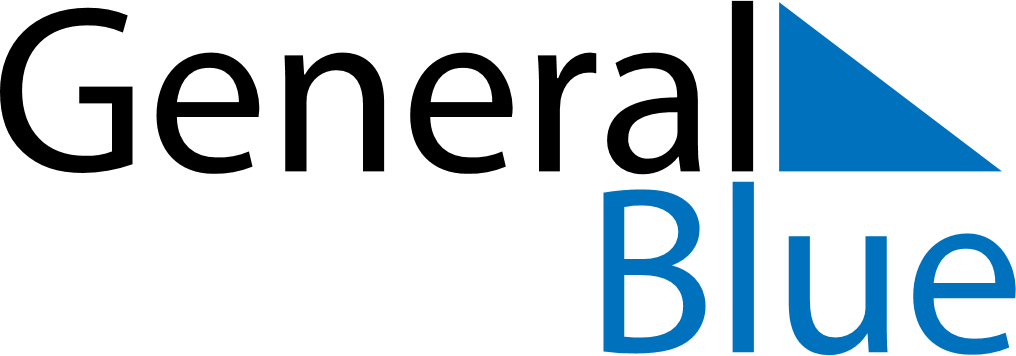 March 2024March 2024March 2024March 2024March 2024March 2024March 2024Arawa, Bougainville, Papua New GuineaArawa, Bougainville, Papua New GuineaArawa, Bougainville, Papua New GuineaArawa, Bougainville, Papua New GuineaArawa, Bougainville, Papua New GuineaArawa, Bougainville, Papua New GuineaArawa, Bougainville, Papua New GuineaSundayMondayMondayTuesdayWednesdayThursdayFridaySaturday12Sunrise: 6:43 AMSunset: 6:56 PMDaylight: 12 hours and 13 minutes.Sunrise: 6:43 AMSunset: 6:56 PMDaylight: 12 hours and 12 minutes.34456789Sunrise: 6:43 AMSunset: 6:55 PMDaylight: 12 hours and 12 minutes.Sunrise: 6:43 AMSunset: 6:55 PMDaylight: 12 hours and 12 minutes.Sunrise: 6:43 AMSunset: 6:55 PMDaylight: 12 hours and 12 minutes.Sunrise: 6:43 AMSunset: 6:55 PMDaylight: 12 hours and 11 minutes.Sunrise: 6:43 AMSunset: 6:54 PMDaylight: 12 hours and 11 minutes.Sunrise: 6:43 AMSunset: 6:54 PMDaylight: 12 hours and 11 minutes.Sunrise: 6:43 AMSunset: 6:53 PMDaylight: 12 hours and 10 minutes.Sunrise: 6:42 AMSunset: 6:53 PMDaylight: 12 hours and 10 minutes.1011111213141516Sunrise: 6:42 AMSunset: 6:53 PMDaylight: 12 hours and 10 minutes.Sunrise: 6:42 AMSunset: 6:52 PMDaylight: 12 hours and 9 minutes.Sunrise: 6:42 AMSunset: 6:52 PMDaylight: 12 hours and 9 minutes.Sunrise: 6:42 AMSunset: 6:52 PMDaylight: 12 hours and 9 minutes.Sunrise: 6:42 AMSunset: 6:51 PMDaylight: 12 hours and 9 minutes.Sunrise: 6:42 AMSunset: 6:51 PMDaylight: 12 hours and 8 minutes.Sunrise: 6:42 AMSunset: 6:50 PMDaylight: 12 hours and 8 minutes.Sunrise: 6:42 AMSunset: 6:50 PMDaylight: 12 hours and 8 minutes.1718181920212223Sunrise: 6:42 AMSunset: 6:49 PMDaylight: 12 hours and 7 minutes.Sunrise: 6:42 AMSunset: 6:49 PMDaylight: 12 hours and 7 minutes.Sunrise: 6:42 AMSunset: 6:49 PMDaylight: 12 hours and 7 minutes.Sunrise: 6:41 AMSunset: 6:49 PMDaylight: 12 hours and 7 minutes.Sunrise: 6:41 AMSunset: 6:48 PMDaylight: 12 hours and 6 minutes.Sunrise: 6:41 AMSunset: 6:48 PMDaylight: 12 hours and 6 minutes.Sunrise: 6:41 AMSunset: 6:47 PMDaylight: 12 hours and 6 minutes.Sunrise: 6:41 AMSunset: 6:47 PMDaylight: 12 hours and 5 minutes.2425252627282930Sunrise: 6:41 AMSunset: 6:46 PMDaylight: 12 hours and 5 minutes.Sunrise: 6:41 AMSunset: 6:46 PMDaylight: 12 hours and 5 minutes.Sunrise: 6:41 AMSunset: 6:46 PMDaylight: 12 hours and 5 minutes.Sunrise: 6:41 AMSunset: 6:45 PMDaylight: 12 hours and 4 minutes.Sunrise: 6:40 AMSunset: 6:45 PMDaylight: 12 hours and 4 minutes.Sunrise: 6:40 AMSunset: 6:44 PMDaylight: 12 hours and 4 minutes.Sunrise: 6:40 AMSunset: 6:44 PMDaylight: 12 hours and 3 minutes.Sunrise: 6:40 AMSunset: 6:43 PMDaylight: 12 hours and 3 minutes.31Sunrise: 6:40 AMSunset: 6:43 PMDaylight: 12 hours and 2 minutes.